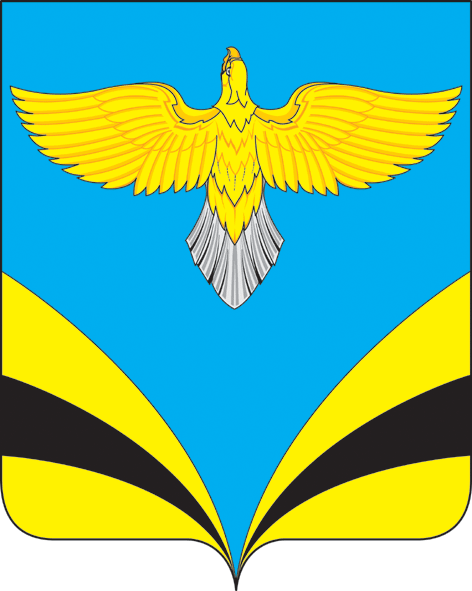   АДМИНИСТРАЦИЯсельского поселения Купиномуниципального района     Безенчукский Самарской областиПОСТАНОВЛЕНИЕ  от  09  января  2024  года № 5                        с. КупиноОб утверждении плана мероприятий по  безопасности дорожного движения на дорогах местного значения  сельского поселения Купино муниципального  района Безенчукский Самарской области на 2024год     В целях безопасности дорожного движения на дорогах  местного значения сельского поселения  Купино муниципального района Безенчукский Самарской области, в соответствии с Федеральным  законом 131-ФЗ от 06.10.2003 г.  «Об общих принципах организации местного самоуправления в Российской Федерации», руководствуясь Уставом сельского поселения  Купино муниципального района Безенчукский Самарской областиПОСТАНОВЛЯЮ:Утвердить план  мероприятий  по обеспечению безопасности дорожного движения на дорогах местного значения сельского поселения  Купино муниципального района Безенчукский Самарской области на 2024 год согласно приложения.Опубликовать настоящее постановление в газете «Вестник сельского поселения Купино», разместить на официальном сайте Администрации сельского поселения  Купино в сети Интернет. 3. Настоящее постановление вступает в силу со дня его официального  опубликования.4.Контроль за  исполнением настоящего постановления оставляю за собой.Глава  сельского поселения  Купино                        Ю.В. ЩербаковН.А. Доронина-специалист 1 категории 8(846) 76 42247Приложение  к постановлению Администрации сельского поселения Купино  от 09 января 2024 г.   № 5